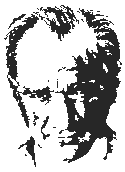 2023 – 2024 EĞİTİM ÖĞRETİM YILI1/A SINIFI BEDEN EĞİTİMİ VE OYUN DERSİÜNİTELENDİRİLMİŞ YILLIK PLANTEMA / ÜNİTE SÜRELERİDERS: BEDEN EĞİTİMİNot: 1 Ocak, 23 Nisan ve 1 Mayıs tatil günleri toplam ders saatinden hariç tutulmuştur.YARIYIL TATİLİ………………………..Sınıf Öğretmeni	   								         OLUR								…./09/2023    Okul Müdürü	Ünite NoÖğrenme AlanıKazanım SayısıBaşlama TarihiBitiş TarihiHaftaDers Saati1Hareket Yetkinliği1111 Eylül 202319 Ocak 202418892Aktif ve Sağlıklı Hayat135 Şubat 202414 Haziran 20241888TOPLAMTOPLAM2436177Ünite No: 1Ünite No: 1Ünite No: 1SÜRESÜRESÜREÖĞRENME ALANIALT ÖĞRENME ALANLARIKAZANIMLARETKİNLİKLERÖĞRENME ÖĞRETME YÖNTEM VE TEKNİKLERİKULLANILAN EĞİTİM TEKNOLOJİLERİ ARAÇ VE GEREÇLERAÇIKLAMALARÖLÇME VE DEĞERLENDİRMEAYHAFTASAATÖĞRENME ALANIALT ÖĞRENME ALANLARIKAZANIMLARETKİNLİKLERÖĞRENME ÖĞRETME YÖNTEM VE TEKNİKLERİKULLANILAN EĞİTİM TEKNOLOJİLERİ ARAÇ VE GEREÇLERAÇIKLAMALARÖLÇME VE DEĞERLENDİRMEEYLÜL(1.HAFTA)11 Eylül – 15 Eylül5 SAATHAREKET YETKİNLİĞİHareket BecerileriBO.1.1.1.1. Yer değiştirme hareketlerini yapar.Sarı Fiziksel Etkinlik Kartları1. Yürüme I2. Yürüme II3. Koşma4. Atlama - Sıçrama5. Adım Al - Sek1.Anlatım2. Gösteri3. Soru yanıt4. Örnek olay5. Grup çalışmaları6. Oyunlar7. CanlandırmaFiziksel Etkinlik Kartları“Yer Değiştirme Hareketleri” FEK’lerindeki (sarı 1, 2, 3, 4, 6, 7 ve 8. kartlar) etkinlikler kullanılabilir.Oyun ve Fiziki EtkinlikDeğerlendirme FormuGözlem FormuEYLÜL(2.HAFTA)18 Eylül – 22 Eylül5 SAATHAREKET YETKİNLİĞİHareket BecerileriBO.1.1.1.1. Yer değiştirme hareketlerini yapar.Sarı Fiziksel Etkinlik Kartları4. Atlama - Sıçrama5. Adım Al - Sek6. Galop - Kayma7. Yuvarlanma8. Tırmanma1.Anlatım2. Gösteri3. Soru yanıt4. Örnek olay5. Grup çalışmaları6. Oyunlar7. CanlandırmaFiziksel Etkinlik Kartları“Yer Değiştirme Hareketleri” FEK’lerindeki (sarı 1, 2, 3, 4, 6, 7 ve 8. kartlar) etkinlikler kullanılabilir.Oyun ve Fiziki EtkinlikDeğerlendirme FormuGözlem FormuEYLÜL(3.HAFTA)25 Eylül – 29 Eylül5 SAATHAREKET YETKİNLİĞİHareket BecerileriBO.1.1.1.2. Dengeleme hareketlerini yapar.Sarı Fiziksel Etkinlik Kartları9. Eğilme10. Esnetme11. Dönme - Salınım12. Ağırlık Aktarımı13. Atlama - Konma1.Anlatım2. Gösteri3. Soru yanıt4. Örnek olay5. Grup çalışmaları6. Oyunlar7. CanlandırmaFiziksel Etkinlik Kartları“Dengeleme Hareketleri” FEK’lerindeki (sarı 9-17 arasındaki kartlar) etkinlikler kullanılabilirOyun ve Fiziki EtkinlikDeğerlendirme FormuGözlem FormuÜnite No: 1Ünite No: 1Ünite No: 1SÜRESÜRESÜREÖĞRENME ALANIALT ÖĞRENME ALANLARIKAZANIMLARETKİNLİKLERÖĞRENME ÖĞRETME YÖNTEM VE TEKNİKLERİKULLANILAN EĞİTİM TEKNOLOJİLERİ ARAÇ VE GEREÇLERAÇIKLAMALARÖLÇME VE DEĞERLENDİRMEAYHAFTASAATÖĞRENME ALANIALT ÖĞRENME ALANLARIKAZANIMLARETKİNLİKLERÖĞRENME ÖĞRETME YÖNTEM VE TEKNİKLERİKULLANILAN EĞİTİM TEKNOLOJİLERİ ARAÇ VE GEREÇLERAÇIKLAMALARÖLÇME VE DEĞERLENDİRMEEKİM(4.HAFTA)2 Ekim – 6 Ekim5 SAATHAREKET YETKİNLİĞİHareket BecerileriBO.1.1.1.2. Dengeleme hareketlerini yapar.Sarı Fiziksel Etkinlik Kartları13. Atlama - Konma14. Başlama - Durma15. Dinamik Statik Denge16. Duruş - Oturuş17. İtme - Çekme1.Anlatım2. Gösteri3. Soru yanıt4. Örnek olay5. Grup çalışmaları6. Oyunlar7. CanlandırmaFiziksel Etkinlik Kartları“Dengeleme Hareketleri” FEK’lerindeki (sarı 9-17 arasındaki kartlar) etkinlikler kullanılabilirOyun ve Fiziki EtkinlikDeğerlendirme FormuGözlem FormuEKİM(5.HAFTA)9 Ekim – 13 Ekim5 SAATHAREKET YETKİNLİĞİHareket BecerileriBO.1.1.1.3. Nesne kontrolü gerektiren hareketleri yapar.Sarı Fiziksel Etkinlik Kartları18. Topa Alışma Çalışmaları19. Atma - Tutma20. Yakalama21. Ayakla Vurma25. Raketle Vurma1.Anlatım2. Gösteri3. Soru yanıt4. Örnek olay5. Grup çalışmaları6. Oyunlar7. CanlandırmaFiziksel Etkinlik Kartları“Nesne Kontrolü Gerektiren Hareketler” FEK’lerindeki (sarı 18-19-20-21 ve 25. kartlar) etkinlikler kullanılabilir.Oyun ve Fiziki EtkinlikDeğerlendirme FormuGözlem FormuEKİM(6.HAFTA)16 Ekim – 20 Ekim5 SAATHAREKET YETKİNLİĞİHareket BecerileriBO.1.1.1.4. İki ve daha fazla hareket becerisini içeren basit kurallı oyunlar oynar.Sarı Fiziksel Etkinlik Kartları27. Kuyruk YakalamaTop Toplama Oyunu28. Bayrak Yarışı Oyunları29. Hedef Oyunları30. Atma - Vurma Oyunları31. Yuvarlama – Tutma Oyunları1.Anlatım2. Gösteri3. Soru yanıt4. Örnek olay5. Grup çalışmaları6. Oyunlar7. CanlandırmaFiziksel Etkinlik Kartları“Birleştirilmiş Hareketler” FEK’lerindeki (sarı 27-33 arasındaki kartlar) etkinlikler kullanılabilir.Kazanımla ilgili değerler üzerinde durulmalıdır.Oyun ve Fiziki EtkinlikDeğerlendirme FormuGözlem FormuÜnite No: 1Ünite No: 1Ünite No: 1SÜRESÜRESÜREÖĞRENME ALANIALT ÖĞRENME ALANLARIKAZANIMLARETKİNLİKLERÖĞRENME ÖĞRETME YÖNTEM VE TEKNİKLERİKULLANILAN EĞİTİM TEKNOLOJİLERİ ARAÇ VE GEREÇLERAÇIKLAMALARÖLÇME VE DEĞERLENDİRMEAYHAFTASAATÖĞRENME ALANIALT ÖĞRENME ALANLARIKAZANIMLARETKİNLİKLERÖĞRENME ÖĞRETME YÖNTEM VE TEKNİKLERİKULLANILAN EĞİTİM TEKNOLOJİLERİ ARAÇ VE GEREÇLERAÇIKLAMALARÖLÇME VE DEĞERLENDİRMEEKİM(7.HAFTA)23 Ekim – 27 Ekim5 SAATAKTİF VE SAĞLIKLI HAYATKültürel Birikimlerimiz ve DeğerlerimizBO.1.2.3.1. Bayram, kutlama ve törenlere katılır.Mor Fiziksel Etkinlik KartlarıDans Ediyorum1. Adımlar2. Yer Değiştirmeler - Dönüşler3. Grup DanslarıKültürümü Tanıyorum1. Halk Oyunları - Kafkas1.Anlatım2. Gösteri3. Soru yanıt4. Örnek olay5. Grup çalışmaları6. Oyunlar7. CanlandırmaFiziksel Etkinlik Kartları“Adımlar”, “Yer Değiştirmeler - Dönüşler”, “Grup Dansları” (mor 1-2-3. kartlar) ve “Kültürümü Tanıyorum”(mor 1. kart) FEK’lerindeki etkinlikler kullanılabilir.Kazanımla ilgili değerler üzerinde durulmalıdır.Oyun ve Fiziki EtkinlikDeğerlendirme FormuGözlem FormuEKİM - KASIM(8.HAFTA)30 Ekim – 3 Kasım5 SAATHAREKET YETKİNLİĞİHareket BecerileriBO.1.1.1.4. İki ve daha fazla hareket becerisini içeren basit kurallı oyunlar oynar.Sarı Fiziksel Etkinlik Kartları29. Hedef Oyunları30. Atma - Vurma Oyunları 31. Yuvarlama – Tutma Oyunları32. Tırtıl Yakan Topu33. Hareketli Hedef Vurma Oyunları1.Anlatım2. Gösteri3. Soru yanıt4. Örnek olay5. Grup çalışmaları6. Oyunlar7. CanlandırmaFiziksel Etkinlik Kartları“Birleştirilmiş Hareketler” FEK’lerindeki (sarı 27-33 arasındaki kartlar) etkinlikler kullanılabilir.Kazanımla ilgili değerler üzerinde durulmalıdır.Oyun ve Fiziki EtkinlikDeğerlendirme FormuGözlem FormuKASIM(9.HAFTA)06 Kasım – 10 Kasım5 SAATHAREKET YETKİNLİĞİHareket BecerileriBO.1.1.1.5. Ritim ve müzik eşliğinde hareket eder. Mor Fiziksel Etkinlik KartlarıDans Ediyorum1. Adımlar2. Yer Değiştirmeler – DönüşlerKültürümü Tanıyorum2. Halk Oyunları - Zeybek1.Anlatım2. Gösteri3. Soru yanıt4. Örnek olay5. Grup çalışmaları6. Oyunlar7. CanlandırmaFiziksel Etkinlik Kartları“Adımlar” ve “Yer Değiştirmeler - Dönüşler” FEK’lerindeki (mor 1-2. kartlar) etkinlikler kullanılabileceği gibi geleneksel halk danslarına da yer verilebilirOyun ve Fiziki EtkinlikDeğerlendirme FormuGözlem FormuÜnite No: 1Ünite No: 1Ünite No: 1SÜRESÜRESÜREÖĞRENME ALANIALT ÖĞRENME ALANLARIKAZANIMLARETKİNLİKLERÖĞRENME ÖĞRETME YÖNTEM VE TEKNİKLERİKULLANILAN EĞİTİM TEKNOLOJİLERİ ARAÇ VE GEREÇLERAÇIKLAMALARÖLÇME VE DEĞERLENDİRMEAYHAFTASAATÖĞRENME ALANIALT ÖĞRENME ALANLARIKAZANIMLARETKİNLİKLERÖĞRENME ÖĞRETME YÖNTEM VE TEKNİKLERİKULLANILAN EĞİTİM TEKNOLOJİLERİ ARAÇ VE GEREÇLERAÇIKLAMALARÖLÇME VE DEĞERLENDİRMEKASIM13 - 17 Kasım1.ARA TATİL1.ARA TATİL1.ARA TATİL1.ARA TATİL1.ARA TATİL1.ARA TATİL1.ARA TATİLKASIM(10.HAFTA)20 Kasım – 24 Kasım5 SAATHAREKET YETKİNLİĞİHareket Kavramları ve İlkeleriBO.1.1.2.1. Vücut bölümlerinin hareketlerini tanımlar. Sarı Fiziksel Etkinlik Kartları1. Yürüme I2. Yürüme II3. Koşma4. Atlama - Sıçrama5. Adım Al - Sek1.Anlatım2. Gösteri3. Soru yanıt4. Örnek olay5. Grup çalışmaları6. Oyunlar7. CanlandırmaFiziksel Etkinlik Kartları“Yer Değiştirme Hareketleri” (sarı 1-8 arasındaki kartlar) ve “Dengeleme Hareketleri” (sarı, 9-17 arasındaki kartlar) FEK’lerindeki etkinliklerden yararlanılabilirOyun ve Fiziki EtkinlikDeğerlendirme FormuGözlem FormuKASIM - ARALIK(11.HAFTA)27 Kasım – 1 Aralık5 SAATHAREKET YETKİNLİĞİHareket Kavramları ve İlkeleriBO.1.1.2.1. Vücut bölümlerinin hareketlerini tanımlar. Sarı Fiziksel Etkinlik Kartları6. Galop - Kayma7. Yuvarlanma8. Tırmanma9. Eğilme10. Esnetme1.Anlatım2. Gösteri3. Soru yanıt4. Örnek olay5. Grup çalışmaları6. Oyunlar7. CanlandırmaFiziksel Etkinlik Kartları“Yer Değiştirme Hareketleri” (sarı 1-8 arasındaki kartlar) ve “Dengeleme Hareketleri” (sarı, 9-17 arasındaki kartlar) FEK’lerindeki etkinliklerden yararlanılabilirOyun ve Fiziki EtkinlikDeğerlendirme FormuGözlem FormuARALIK(12.HAFTA)4 Aralık - 8 Aralık5 SAATHAREKET YETKİNLİĞİHareket Kavramları ve İlkeleriBO.1.1.2.2. Kişisel ve genel alanını fark eder. Sarı Fiziksel Etkinlik Kartları11. Dönme - Salınım12. Ağırlık Aktarımı13. Atlama - Konma14. Başlama - Durma15. Dinamik Statik Denge1.Anlatım2. Gösteri3. Soru yanıt4. Örnek olay5. Grup çalışmaları6. Oyunlar7. CanlandırmaFiziksel Etkinlik Kartları“Yer Değiştirme Hareketleri” (sarı 1-8 arasındaki kartlar) ve “Dengeleme Hareketleri” (sarı, 9-17 arasındaki kartlar) FEK’lerindeki etkinlikler kullanılabilir.Oyun ve Fiziki EtkinlikDeğerlendirme FormuGözlem FormuÜnite No: 1Ünite No: 1Ünite No: 1SÜRESÜRESÜREÖĞRENME ALANIALT ÖĞRENME ALANLARIKAZANIMLARETKİNLİKLERÖĞRENME ÖĞRETME YÖNTEM VE TEKNİKLERİKULLANILAN EĞİTİM TEKNOLOJİLERİ ARAÇ VE GEREÇLERAÇIKLAMALARÖLÇME VE DEĞERLENDİRMEAYHAFTASAATÖĞRENME ALANIALT ÖĞRENME ALANLARIKAZANIMLARETKİNLİKLERÖĞRENME ÖĞRETME YÖNTEM VE TEKNİKLERİKULLANILAN EĞİTİM TEKNOLOJİLERİ ARAÇ VE GEREÇLERAÇIKLAMALARÖLÇME VE DEĞERLENDİRMEARALIK(13.HAFTA)11 Aralık – 15 Aralık5 SAATHAREKET YETKİNLİĞİHareket Kavramları ve İlkeleriBO.1.1.2.2. Kişisel ve genel alanını fark eder. Sarı Fiziksel Etkinlik Kartları13. Atlama - Konma14. Başlama - Durma15. Dinamik Statik Denge16. Duruş - Oturuş17. İtme - Çekme1.Anlatım2. Gösteri3. Soru yanıt4. Örnek olay5. Grup çalışmaları6. Oyunlar7. Canlandırma .Fiziksel Etkinlik Kartları“Yer Değiştirme Hareketleri” (sarı 1-8 arasındaki kartlar) ve “Dengeleme Hareketleri” (sarı, 9-17 arasındaki kartlar) FEK’lerindeki etkinlikler kullanılabilirOyun ve Fiziki EtkinlikDeğerlendirme FormuGözlem FormuARALIK(14.HAFTA)18 Aralık – 22 Aralık5 SAATHAREKET YETKİNLİĞİHareket Kavramları ve İlkeleriBO.1.1.2.3. Verilen bir dizi hareketi, temel hareket beceri gruplarından uygun olanla ilişkilendirir. Sarı Fiziksel Etkinlik Kartları18. Topa Alışma Çalışmaları19. Atma - Tutma20. Yakalama21. Ayakla Vurma22. Yuvarlama1.Anlatım2. Gösteri3. Soru yanıt4. Örnek olay5. Grup çalışmaları6. Oyunlar7. Canlandırma .Fiziksel Etkinlik Kartları“Yer Değiştirme”, “Dengeleme” ve “Nesne Kontrolü Gerektiren” hareketlerle ilgili tüm FEK’lerden (sarı kartlar) yararlanılmalıdır.Oyun ve Fiziki EtkinlikDeğerlendirme FormuGözlem FormuARALIK(15.HAFTA)25 Aralık – 29 Aralık5 SAATHAREKET YETKİNLİĞİHareket Kavramları ve İlkeleriBO.1.1.2.4. Oyunu belirlenen kurallara göre oynar. Sarı Fiziksel Etkinlik Kartları27. Kuyruk YakalamaTop Toplama Oyunu28. Bayrak Yarışı Oyunları29. Hedef Oyunları30. Atma - Vurma Oyunları31. Yuvarlama - Tutma Oyunları1.Anlatım2. Gösteri3. Soru yanıt4. Örnek olay5. Grup çalışmaları6. Oyunlar7. Canlandırma .Fiziksel Etkinlik Kartları“Birleştirilmiş Hareketler” (sarı 27-33. kartlar) grubundaki basit kurallı oyunlardan yararlanılabilir.Kazanımla ilgili değerler üzerinde durulmalıdır.Oyun ve Fiziki EtkinlikDeğerlendirme FormuGözlem FormuÜnite No: 1Ünite No: 1Ünite No: 1SÜRESÜRESÜREÖĞRENME ALANIALT ÖĞRENME ALANLARIKAZANIMLARETKİNLİKLERÖĞRENME ÖĞRETME YÖNTEM VE TEKNİKLERİKULLANILAN EĞİTİM TEKNOLOJİLERİ ARAÇ VE GEREÇLERAÇIKLAMALARÖLÇME VE DEĞERLENDİRMEAYHAFTASAATÖĞRENME ALANIALT ÖĞRENME ALANLARIKAZANIMLARETKİNLİKLERÖĞRENME ÖĞRETME YÖNTEM VE TEKNİKLERİKULLANILAN EĞİTİM TEKNOLOJİLERİ ARAÇ VE GEREÇLERAÇIKLAMALARÖLÇME VE DEĞERLENDİRMEOCAK(16.HAFTA)2 – 5 Ocak4 SAATHAREKET YETKİNLİĞİHareket Kavramları ve İlkeleriBO.1.1.2.4. Oyunu belirlenen kurallara göre oynar.Sarı Fiziksel Etkinlik Kartları30. Atma - Vurma Oyunları31. Yuvarlama - Tutma Oyunları32. Tırtıl Yakan Topu33. Hareketli Hedef Vurma Oyunları1.Anlatım2. Gösteri3. Soru yanıt4. Örnek olay5. Grup çalışmaları6. Oyunlar7. CanlandırmaFiziksel Etkinlik Kartları“Birleştirilmiş Hareketler” (sarı 27-33. kartlar) grubundaki basit kurallı oyunlardan yararlanılabilir.Kazanımla ilgili değerler üzerinde durulmalıdır.Oyun ve Fiziki EtkinlikDeğerlendirme FormuGözlem FormuOCAK(17.HAFTA)8 – 12 Ocak5 SAATHAREKET YETKİNLİĞİHareket Stratejileri ve TaktikleriBO.1.1.3.1. Temel hareketleri yaparken dengesini sağlamak için stratejiler geliştirirSarı Fiziksel Etkinlik Kartları22. Yuvarlama23. Durdurma - Kontrol24. Top Sürme25. Raketle Vurma26. Uzun Saplı Araçla Vurma1.Anlatım2. Gösteri3. Soru yanıt4. Örnek olay5. Grup çalışmaları6. Oyunlar7. CanlandırmaFiziksel Etkinlik Kartları“Yer Değiştirme”, “Dengeleme” ve “Nesne Kontrolü” gerektiren hareketlerle ilgili tüm FEK’lerden (sarı kartlar) yararlanılabilir.Oyun ve Fiziki EtkinlikDeğerlendirme FormuGözlem FormuOCAK(18.HAFTA)15 – 19 Ocak5 SAATHAREKET YETKİNLİĞİHareket Stratejileri ve TaktikleriBO.1.1.3.2. Oyunda kullanılan basit stratejileri tanımlar.Sarı Fiziksel Etkinlik Kartları13. Atlama - Konma14. Başlama - Durma15. Dinamik Statik Denge16. Duruş - Oturuş17. İtme - Çekme1.Anlatım2. Gösteri3. Soru yanıt4. Örnek olay5. Grup çalışmaları6. Oyunlar7. CanlandırmaFiziksel Etkinlik Kartları“Yer Değiştirme”, “Dengeleme” ve “Nesne Kontrolü Gerektiren” hareketlerle ilgili tüm FEK’lerden (sarı kartlar) yararlanılabilir.Oyun ve Fiziki EtkinlikDeğerlendirme FormuGözlem FormuÜnite No: 2Ünite No: 2Ünite No: 2SÜRESÜRESÜREÖĞRENME ALANIALT ÖĞRENME ALANLARIKAZANIMLARETKİNLİKLERÖĞRENME ÖĞRETME YÖNTEM VE TEKNİKLERİKULLANILAN EĞİTİM TEKNOLOJİLERİ ARAÇ VE GEREÇLERAÇIKLAMALARÖLÇME VE DEĞERLENDİRMEAYHAFTASAATÖĞRENME ALANIALT ÖĞRENME ALANLARIKAZANIMLARETKİNLİKLERÖĞRENME ÖĞRETME YÖNTEM VE TEKNİKLERİKULLANILAN EĞİTİM TEKNOLOJİLERİ ARAÇ VE GEREÇLERAÇIKLAMALARÖLÇME VE DEĞERLENDİRMEŞUBAT(19.HAFTA)05 Şubat – 9 Şubat5 SAATAKTİF VE SAĞLIKLI HAYAT Düzenli Fiziksel EtkinlikBO.1.2.1.1. Oyun ve fiziki etkinliklere düzenli olarak katılır. Sarı Fiziksel Etkinlik Kartları1.Bayrak Yarışı2.Hedef oyunları3.Kuyruk Yakalama4.Atma Vurma oyunları5.Yuvarlama1.Anlatım2. Gösteri3. Soru yanıt4. Örnek olay5. Grup çalışmaları6. Oyunlar7. CanlandırmaFiziksel Etkinlik KartlarıTüm sarı FEK’lerdeki fiziki etkinlikler ve önceki kazanımlarda önerilen oyunlara düzenli katılımları sağlanmalıdır.Kazanımla ilgili değerler üzerinde durulmalıdır.Oyun ve Fiziki EtkinlikDeğerlendirme FormuGözlem FormuŞUBAT(20.HAFTA)12 Şubat – 16 Şubat5 SAATAKTİF VE SAĞLIKLI HAYAT Düzenli Fiziksel EtkinlikBO.1.2.1.1. Oyun ve fiziki etkinliklere düzenli olarak katılır. Sarı Fiziksel Etkinlik Kartları9. Eğilme10. Esnetme11. Dönme - Salınım12. Ağırlık Aktarımı13. Atlama - Konma1.Anlatım2. Gösteri3. Soru yanıt4. Örnek olay5. Grup çalışmaları6. Oyunlar7. CanlandırmaFiziksel Etkinlik KartlarıTüm sarı FEK’lerdeki fiziki etkinlikler ve önceki kazanımlarda önerilen oyunlara düzenli katılımları sağlanmalıdır.Kazanımla ilgili değerler üzerinde durulmalıdır.Oyun ve Fiziki EtkinlikDeğerlendirme FormuGözlem FormuŞUBAT(21.HAFTA)19 Şubat – 23 Şubat5 SAATAKTİF VE SAĞLIKLI HAYAT Düzenli Fiziksel EtkinlikBO.1.2.1.2. Sınıf dışında oyunlar oynar. Sarı Fiziksel Etkinlik Kartları28. Bayrak Yarışı Oyunları29. Hedef Oyunları30. Atma - Vurma Oyunları31. Yuvarlama - Tutma Oyunları32. Tırtıl Yakan Topu1.Anlatım2. Gösteri3. Soru yanıt4. Örnek olay5. Grup çalışmaları6. Oyunlar7. CanlandırmaFiziksel Etkinlik KartlarıSınıf dışında (okul bahçesi vb.) gerçekleştirilen tüm etkinliklerden yararlanılabilir.Kazanımla ilgili değerler üzerinde durulmalıdır.Oyun ve Fiziki EtkinlikDeğerlendirme FormuGözlem FormuÜnite No: 2Ünite No: 2Ünite No: 2SÜRESÜRESÜREÖĞRENME ALANIALT ÖĞRENME ALANLARIKAZANIMLARETKİNLİKLERÖĞRENME ÖĞRETME YÖNTEM VE TEKNİKLERİKULLANILAN EĞİTİM TEKNOLOJİLERİ ARAÇ VE GEREÇLERAÇIKLAMALARÖLÇME VE DEĞERLENDİRMEAYHAFTASAATÖĞRENME ALANIALT ÖĞRENME ALANLARIKAZANIMLARETKİNLİKLERÖĞRENME ÖĞRETME YÖNTEM VE TEKNİKLERİKULLANILAN EĞİTİM TEKNOLOJİLERİ ARAÇ VE GEREÇLERAÇIKLAMALARÖLÇME VE DEĞERLENDİRMEŞUBAT - MART(22.HAFTA)26 Şubat – 1 Mart5 SAATAKTİF VE SAĞLIKLI HAYAT Fiziksel Etkinlik Kavramları, İlkeleri ve İlgili Hayat BecerileriBO.1.2.2.1. Sağlık ile oyun ve fiziki etkinlikler arasındaki ilişkiyi açıklar.Sarı Fiziksel Etkinlik KartlarıSağlık Anlayışı ISağlık Anlayışı II1.Anlatım2. Gösteri3. Soru yanıt4. Örnek olay5. Grup çalışmaları6. Oyunlar7. CanlandırmaFiziksel Etkinlik KartlarıTüm sarı FEK’lerdeki “Sağlık Anlayışı” bölümlerinden yararlanılabilir. “Sağlık Anlayışı I ve II” FEK’leriöncelikli olarak kullanılmalıdır.Kazanımla ilgili değerler üzerinde durulmalıdır.Oyun ve Fiziki EtkinlikDeğerlendirme FormuGözlem FormuMART(23.HAFTA)4 Mart – 8 Mart5 SAATAKTİF VE SAĞLIKLI HAYAT Fiziksel Etkinlik Kavramları, İlkeleri ve İlgili Hayat BecerileriBO.1.2.2.2. Oyun ve fiziki etkinliklere katılırken vücudunda meydana gelen değişiklikleri açıklar. Sarı Fiziksel Etkinlik KartlarıSağlık Anlayışı ISağlık Anlayışı II1.Anlatım2. Gösteri3. Soru yanıt4. Örnek olay5. Grup çalışmaları6. Oyunlar7. CanlandırmaFiziksel Etkinlik Kartları“Sağlık Anlayışı I ve II” sarı FEK’lerinden yararlanılmalıdır.Kazanımla ilgili değerler üzerinde durulmalıdır.Oyun ve Fiziki EtkinlikDeğerlendirme FormuGözlem FormuMART(24.HAFTA)11 Mart – 15 Mart5 SAATAKTİF VE SAĞLIKLI HAYAT Fiziksel Etkinlik Kavramları, İlkeleri ve İlgili Hayat BecerileriBO.1.2.2.3. Oyun ve fiziki etkinliklere katılırken sağlığını korumak ve güvenliği için dikkat etmesi gereken unsurları söyler.Sarı Fiziksel Etkinlik KartlarıSağlık Anlayışı ISağlık Anlayışı II1.Anlatım2. Gösteri3. Soru yanıt4. Örnek olay5. Grup çalışmaları6. Oyunlar7. CanlandırmaFiziksel Etkinlik Kartları“Sağlık Anlayışı I ve II” sarı FEK’lerinden yararlanılabilir.Oyun ve Fiziki EtkinlikDeğerlendirme FormuGözlem FormuÜnite No: 2Ünite No: 2Ünite No: 2SÜRESÜRESÜREÖĞRENME ALANIALT ÖĞRENME ALANLARIKAZANIMLARETKİNLİKLERÖĞRENME ÖĞRETME YÖNTEM VE TEKNİKLERİKULLANILAN EĞİTİM TEKNOLOJİLERİ ARAÇ VE GEREÇLERAÇIKLAMALARÖLÇME VE DEĞERLENDİRMEAYHAFTASAATÖĞRENME ALANIALT ÖĞRENME ALANLARIKAZANIMLARETKİNLİKLERÖĞRENME ÖĞRETME YÖNTEM VE TEKNİKLERİKULLANILAN EĞİTİM TEKNOLOJİLERİ ARAÇ VE GEREÇLERAÇIKLAMALARÖLÇME VE DEĞERLENDİRMEMART(25.HAFTA)18 Mart - 22 Mart5 SAATAKTİF VE SAĞLIKLI HAYAT Fiziksel Etkinlik Kavramları, İlkeleri ve İlgili Hayat BecerileriBO.1.2.2.4. Oyun ve fiziki etkinliklere katılırken dengeli ve düzenli beslenme alışkanlığı sergiler.Sarı Fiziksel Etkinlik KartlarıBeslenme / Fiziksel Etkinlik1.Anlatım2. Gösteri3. Soru yanıt4. Örnek olay5. Grup çalışmaları6. Oyunlar7. CanlandırmaFiziksel Etkinlik Kartları“Beslenme Piramidi” FEK’inden yararlanılabilir.Kazanımla ilgili değerler üzerinde durulmalıdır.Oyun ve Fiziki EtkinlikDeğerlendirme FormuGözlem FormuMART(26.HAFTA)25 Mart – 29 Mart5 SAATAKTİF VE SAĞLIKLI HAYAT Fiziksel Etkinlik Kavramları, İlkeleri ve İlgili Hayat BecerileriBO.1.2.2.5. Oyun ve fiziki etkinliklere katılırken temizlik alışkanlıkları sergiler. Sarı Fiziksel Etkinlik Kartları4. Atlama - Sıçrama5. Adım Al - Sek6. Galop - Kayma7. Yuvarlanma8. Tırmanma1.Anlatım2. Gösteri3. Soru yanıt4. Örnek olay5. Grup çalışmaları6. Oyunlar7. CanlandırmaFiziksel Etkinlik KartlarıTüm sarı FEK’lerdeki “Sağlık Anlayışı” bölümlerinden yararlanılabilir.Kazanımla ilgili değerler üzerinde durulmalıdır.Oyun ve Fiziki EtkinlikDeğerlendirme FormuGözlem Formu NİSAN(27.HAFTA)1 Nisan – 5 Nisan5 SAATAKTİF VE SAĞLIKLI HAYAT Fiziksel Etkinlik Kavramları, İlkeleri ve İlgili Hayat BecerileriBO.1.2.2.6. Güvenli alanlarda oynar.Sarı Fiziksel Etkinlik Kartları13. Atlama - Konma14. Başlama - Durma15. Dinamik Statik Denge16. Duruş - Oturuş17. İtme - Çekme1.Anlatım2. Gösteri3. Soru yanıt4. Örnek olay5. Grup çalışmaları6. Oyunlar7. CanlandırmaFiziksel Etkinlik KartlarıTüm sarı FEK’lerdeki “Güvenlik” bölümlerinden yararlanılmalıdır.Kazanımla ilgili değerler üzerinde durulmalıdır.Oyun ve Fiziki EtkinlikDeğerlendirme FormuGözlem FormuÜnite No: 2Ünite No: 2Ünite No: 2SÜRESÜRESÜREÖĞRENME ALANIALT ÖĞRENME ALANLARIKAZANIMLARETKİNLİKLERÖĞRENME ÖĞRETME YÖNTEM VE TEKNİKLERİKULLANILAN EĞİTİM TEKNOLOJİLERİ ARAÇ VE GEREÇLERAÇIKLAMALARÖLÇME VE DEĞERLENDİRMEAYHAFTASAATÖĞRENME ALANIALT ÖĞRENME ALANLARIKAZANIMLARETKİNLİKLERÖĞRENME ÖĞRETME YÖNTEM VE TEKNİKLERİKULLANILAN EĞİTİM TEKNOLOJİLERİ ARAÇ VE GEREÇLERAÇIKLAMALARÖLÇME VE DEĞERLENDİRMENİSAN8 Nisan – 12 Nisan2.Ara Tatil2.Ara Tatil2.Ara Tatil2.Ara Tatil2.Ara Tatil2.Ara Tatil2.Ara TatilNİSAN(28.HAFTA)15 Nisan – 19 Nisan5 SAATAKTİF VE SAĞLIKLI HAYAT Fiziksel Etkinlik Kavramları, İlkeleri ve İlgili Hayat BecerileriBO.1.2.2.7. Oyun ve fiziki etkinlikler sırasında çeşitli iletişim becerileri gösterir.Mor Fiziksel Etkinlik KartlarıBiz Bir Takımız2. Eşini Yönlendir “Biz Bir Takımız”, “Eşini Yönlendir”(mor 2. kart) FEK’lerdeki etkinlikler öncelikli olarak kullanılabilir.Kazanımla ilgili değerler üzerinde durulmalıdır.Oyun ve Fiziki EtkinlikDeğerlendirme FormuGözlem FormuNİSAN(29.HAFTA)22 Nisan – 26 Nisan4 SAATAKTİF VE SAĞLIKLI HAYAT Kültürel Birikimlerimiz ve DeğerlerimizBO.1.2.3.1. Bayram, kutlama ve törenlere katılır.Mor Fiziksel Etkinlik KartlarıDans Ediyorum1. Adımlar2. Yer Değiştirmeler -Dönüşler3. Grup DanslarıKültürümü Tanıyorum1. Halk Oyunları – Kafkas“Adımlar”, “Yer Değiştirmeler - Dönüşler”, “Grup Dansları” (mor 1-2-3. kartlar) ve “Kültürümü Tanıyorum”(mor 1. kart) FEK’lerindeki etkinlikler kullanılabilir.Kazanımla ilgili değerler üzerinde durulmalıdır.Oyun ve Fiziki EtkinlikDeğerlendirme FormuGözlem FormuÜnite No: 2Ünite No: 2Ünite No: 2SÜRESÜRESÜREÖĞRENME ALANIALT ÖĞRENME ALANLARIKAZANIMLARETKİNLİKLERÖĞRENME ÖĞRETME YÖNTEM VE TEKNİKLERİKULLANILAN EĞİTİM TEKNOLOJİLERİ ARAÇ VE GEREÇLERAÇIKLAMALARÖLÇME VE DEĞERLENDİRMEAYHAFTASAATÖĞRENME ALANIALT ÖĞRENME ALANLARIKAZANIMLARETKİNLİKLERÖĞRENME ÖĞRETME YÖNTEM VE TEKNİKLERİKULLANILAN EĞİTİM TEKNOLOJİLERİ ARAÇ VE GEREÇLERAÇIKLAMALARÖLÇME VE DEĞERLENDİRMENİSAN - MAYIS(30.HAFTA)29 Nisan – 03 Mayıs4 SAATAKTİF VE SAĞLIKLI HAYAT Fiziksel Etkinlik Kavramları, İlkeleri ve İlgili Hayat BecerileriBO.1.2.2.7. Oyun ve fiziki etkinlikler sırasında çeşitli iletişim becerileri gösterir.Mor Fiziksel Etkinlik KartlarıBiz Bir Takımız2. Eşini Yönlendir 1.Anlatım2. Gösteri3. Soru yanıt4. Örnek olay5. Grup çalışmaları6. Oyunlar7. CanlandırmaFiziksel Etkinlik Kartları“Biz Bir Takımız”, “Eşini Yönlendir”(mor 2. kart) FEK’lerdeki etkinlikler öncelikli olarak kullanılabilir.Kazanımla ilgili değerler üzerinde durulmalıdır.Oyun ve Fiziki EtkinlikDeğerlendirme FormuGözlem FormuMAYIS(31.HAFTA)6 Mayıs – 10 Mayıs5 SAATAKTİF VE SAĞLIKLI HAYAT Kültürel Birikimlerimiz ve DeğerlerimizBO.1.2.3.2. Kültürümüze ait basit ritimli halk dansları adımlarını yapar.Mor Fiziksel Etkinlik KartlarıKültürümü Tanıyorum1. Halk Oyunları - Kafkas1.Anlatım2. Gösteri3. Soru yanıt4. Örnek olay5. Grup çalışmaları6. Oyunlar7. CanlandırmaFiziksel Etkinlik Kartları“Kültürümü Tanıyorum” (mor 1. kart) FEK’lerindeki etkinlikleri kullanılabilir.Kazanımla ilgili değerler üzerinde durulmalıdır.Oyun ve Fiziki EtkinlikDeğerlendirme FormuGözlem FormuMAYIS(32.HAFTA)13 Mayıs – 17 Mayıs5 SAATAKTİF VE SAĞLIKLI HAYAT Kültürel Birikimlerimiz ve DeğerlerimizBO.1.2.3.2. Kültürümüze ait basit ritimli halk dansları adımlarını yapar.Mor Fiziksel Etkinlik KartlarıKültürümü Tanıyorum1. Halk Oyunları - Kafkas 1.Anlatım2. Gösteri3. Soru yanıt4. Örnek olay5. Grup çalışmaları6. Oyunlar7. CanlandırmaFiziksel Etkinlik Kartları“Kültürümü Tanıyorum” (mor 1. kart) FEK’lerindeki etkinlikleri kullanılabilir.Kazanımla ilgili değerler üzerinde durulmalıdır.Oyun ve Fiziki EtkinlikDeğerlendirme FormuGözlem FormuÜnite No: 2Ünite No: 2Ünite No: 2SÜRESÜRESÜREÖĞRENME ALANIALT ÖĞRENME ALANLARIKAZANIMLARETKİNLİKLERÖĞRENME ÖĞRETME YÖNTEM VE TEKNİKLERİKULLANILAN EĞİTİM TEKNOLOJİLERİ ARAÇ VE GEREÇLERAÇIKLAMALARÖLÇME VE DEĞERLENDİRMEAYHAFTASAATÖĞRENME ALANIALT ÖĞRENME ALANLARIKAZANIMLARETKİNLİKLERÖĞRENME ÖĞRETME YÖNTEM VE TEKNİKLERİKULLANILAN EĞİTİM TEKNOLOJİLERİ ARAÇ VE GEREÇLERAÇIKLAMALARÖLÇME VE DEĞERLENDİRMEMAYIS(33.HAFTA)20 Mayıs – 24 Mayıs5 SAATAKTİF VE SAĞLIKLI HAYAT Fiziksel Etkinlik Kavramları, İlkeleri ve İlgili Hayat BecerileriBO.1.2.2.8. Oyun ve fiziki etkinliklerde bireysel güç ve becerilerin farklı olabileceğini açıklar.Sarı Fiziksel Etkinlik KartlarıSpor Engel Tanımaz 1.Anlatım2. Gösteri3. Soru yanıt4. Örnek olay5. Grup çalışmaları6. Oyunlar7. CanlandırmaFiziksel Etkinlik KartlarıTüm sarı FEK’lerdeki “Çeşitlendirme” bölümlerinden yararlanılabilir. Ayrıca “Spor Engel Tanımaz” FEK’ikullanılabilir.Kazanımla ilgili değerler üzerinde durulmalıdırOyun ve Fiziki EtkinlikDeğerlendirme FormuGözlem FormuMAYIS(34.HAFTA)27 Mayıs – 31 Mayıs5 SAATAKTİF VE SAĞLIKLI HAYAT Kültürel Birikimlerimiz ve DeğerlerimizBO.1.2.3.3. Geleneksel çocuk oyunlarını oynar.Mor Fiziksel Etkinlik Kartları1. Yedi Kale (Kule)2. Hamam Kubbe3. Çember Çevirme /Ayakkabı Saklama 1.Anlatım2. Gösteri3. Soru yanıt4. Örnek olay5. Grup çalışmaları6. Oyunlar7. CanlandırmaFiziksel Etkinlik KartlarıGeleneksel çocuk oyunlarımızdan yararlanılmalıdır.Kazanımla ilgili değerler üzerinde durulmalıdır.Oyun ve Fiziki EtkinlikDeğerlendirme FormuGözlem FormuHAZİRAN(35.HAFTA)3 – 7 Haziran5 SAATAKTİF VE SAĞLIKLI HAYAT Kültürel Birikimlerimiz ve DeğerlerimizBO.1.2.3.3. Geleneksel çocuk oyunlarını oynar.Mor Fiziksel Etkinlik KartlarıGeleneksel Çocuk Oyunları1. Yedi Kale (Kule)2. Hamam Kubbe3. Çember Çevirme /Ayakkabı Saklama1.Anlatım2. Gösteri3. Soru yanıt4. Örnek olay5. Grup çalışmaları6. Oyunlar7. CanlandırmaFiziksel Etkinlik KartlarıGeleneksel çocuk oyunlarımızdan yararlanılmalıdır.Kazanımla ilgili değerler üzerinde durulmalıdır.Oyun ve Fiziki EtkinlikDeğerlendirme FormuGözlem FormuÜnite No: 2Ünite No: 2Ünite No: 2SÜRESÜRESÜREÖĞRENME ALANIALT ÖĞRENME ALANLARIKAZANIMLARETKİNLİKLERÖĞRENME ÖĞRETME YÖNTEM VE TEKNİKLERİKULLANILAN EĞİTİM TEKNOLOJİLERİ ARAÇ VE GEREÇLERAÇIKLAMALARÖLÇME VE DEĞERLENDİRMEAYHAFTASAATÖĞRENME ALANIALT ÖĞRENME ALANLARIKAZANIMLARETKİNLİKLERÖĞRENME ÖĞRETME YÖNTEM VE TEKNİKLERİKULLANILAN EĞİTİM TEKNOLOJİLERİ ARAÇ VE GEREÇLERAÇIKLAMALARÖLÇME VE DEĞERLENDİRMEHAZİRAN(36.HAFTA)10 – 14 Haziran5 SAATAKTİF VE SAĞLIKLI HAYAT Kültürel Birikimlerimiz ve DeğerlerimizBO.1.2.3.3. Geleneksel çocuk oyunlarını oynar.Mor Fiziksel Etkinlik Kartları1. Yedi Kale (Kule)2. Hamam Kubbe3. Çember Çevirme /Ayakkabı Saklama 1.Anlatım2. Gösteri3. Soru yanıt4. Örnek olay5. Grup çalışmaları6. Oyunlar7. CanlandırmaFiziksel Etkinlik KartlarıGeleneksel çocuk oyunlarımızdan yararlanılmalıdır.Kazanımla ilgili değerler üzerinde durulmalıdır.Oyun ve Fiziki EtkinlikDeğerlendirme FormuGözlem Formu